Уважаемый респондент!Приглашаем Вас принять участие в научном исследовании, которое проводит факультет психологии Южно-Уральского Государственного Университета (ЮУрГУ).Исследование направлено на изучение особенностей отношения людей к природе и к миру. Вам будет предложено несколько тестов. Общее время заполнения тестов – от 30 минут до 1 часа (в зависимости от индивидуального темпа работы). Успешность исследования во многом зависит от того, насколько внимательно и искренне вы отвечаете на вопросы. Здесь нет хороших или плохих, правильных или неправильных ответов. Не раздумывайте долго, важна Ваша первая реакция, и поэтому самым лучшим является тот вариант, который возникает первым.Полученные данные будут использоваться в обобщённом виде. Мы гарантируем конфиденциальность информации. Сообщать свою фамилию не надо, достаточно записать инициалы или псевдоним. Тесты могут быть выполнены в любом формате: на бумажном носителе или в электронном виде (как Вам удобно). При заполнении бланков в электронном виде правильный ответ нужно выделить цветом или полужирным начертанием. Для начала просим Вас заполнить небольшую анкету, после чего можно переходить 
к текстам.      Анкета респондентаПсевдоним (или инициалы)  Населенный пункт ВозрастПол Профессиональный род деятельности      5. Уровень образования:высшее / незаконченное высшее / среднее специальное / среднее образование      6. Область образования:социально-гуманитарная / техническая / естественно-научная       7. Являетесь ли Вы активистом (участником) движения по защите окружающей среды 
(в любой форме: участвуете в акциях и митингах против загрязнения окружающей среды, практикуете раздельный сброс мусора в повседневной жизни и др.)?       да / нет      8. Являетесь ли Вы активистом (волонтером) зоозащитного движения (в любой форме: кормите бездомных животных на улице; подбираете, лечите, пристраиваете животных; участвуете в зоозащитных акциях и др.)?
      да / нет       9. Есть ли у Вас дети?       да / нет Переходите, пожалуйста, к заполнению опросников.  Перед началом заполнения внимательно прочтите инструкции!   Тест № 1. NRSИнструкция: Оцените, пожалуйста, в какой степени Вы согласны или не согласны с каждым из утверждений, используя шкалу от 1 до 5, как показано ниже. Пожалуйста, отвечайте так, как чувствуете именно Вы, а не так, как, по Вашему мнению, чувствует “большинство людей”. Тест № 2. EAATE Инструкция: Вам предлагается перечень различных утверждений. Оцените, пожалуйста, в какой степени Вы согласны или не согласны с каждым из утверждений, используя шкалу от -2 до 2, как показано ниже. 
Тест № 3 ЭкО
Инструкция: Вам предлагается перечень различных утверждений, в той или иной степени относящихся к экологической ситуации. В зависимости от того, насколько Вы согласны или не согласны ними, отметьте напротив каждого утверждения один из баллов:
Тест № 4 НЭПИнструкция: Вам предлагается перечень утверждений об отношениях между людьми и окружающей средой. В зависимости от того, насколько Вы согласны или не согласны ними, поставьте напротив каждого утверждения свою оценку:Тест № 5. ГД-Я, ГД-МИнструкция: Перед Вами два бланка: «Я» и «Мир». Они содержат пары прилагательных с противоположными качествами. Оцените, насколько к Вам и к миру подходит та или иная характеристика (то или иное качество).Сначала найдите в каждой строке то качество, которое, как Вы считаете, подходит Вам и Миру. (Оценки в данном случае носят образный, эмоциональный характер, поэтому ориентируйтесь на свои внутренние ощущения, эмоциональные переживания).Затем оцените степень выраженности этого качества в баллах:3 – сильно выражено,  2 – средне выражено, 1– слабо выражено; 0 – обозначает промежуточное значение между двумя противоположными полюсами.Например, Вы воспринимаете мир скорее как раздражающий, чем успокаивающий; степень раздражения Вы оцениваете как среднюю. Тогда данная строка для Вас будет выглядеть так: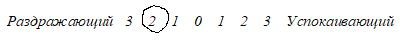 Помните, что в каждой строке может быть только ОДНА оценка!ЯМИРТест № 6. СП-ПДИнструкция. Из двух предлагаемых вариантов утверждений (а, б) выберите наиболее подходящий к Вам. Обозначьте свой вариант ответа (а либо б).Тест №7 ЭмпИнструкция. Если Вы согласны с утверждением (если это похоже на Вас) – поставьте знак «+» (да), если не согласны – поставьте «–» (нет). Тест №8 МИС
Инструкция. Если Вы согласны с утверждением, поставьте знак «+», если не согласны – знак «–».  
Тест №9 НУСТИнструкция. Из двух предлагаемых вариантов утверждений (а, б) выберите тот, который Вам больше нравится или лучше согласуется с Вашими представлениями (точнее отражает Ваше мнение).Суждения в паре не обязательно являются взаимоисключающими, однако отметьте то, которое ближе Вам в данный момент.Благодарим Вас за сотрудничество и терпение! Вы нам очень помогли!!!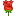 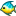 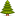 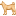 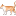 С уважением, Светлана Самойлова, магистрант факультета психологии ЮУрГУ, 
г. Челябинскт. 8 922 709 54 38; е-mail: zav_lit@mail.ruhttps://vk.com/id382705291 2345Совсем не согласен Пожалуй, не согласен Затрудняюсьс ответомПожалуй,согласенСогласен полностью№УтверждениеБаллыБаллыБаллыБаллыБаллыЯ люблю находиться на открытом воздухе, даже в плохую погоду.12345Предназначение некоторых биологических видов в том и состоит, чтобы вымереть или исчезнуть.12345Люди имеют право использовать природные ресурсы, как им хочется.12345Для меня идеальным местом отдыха была бы отдаленная от цивилизации, дикая местность.12345Я всегда думаю о том, как мои действия сказываются на окружающей среде.12345Мне нравится копаться в земле и ощущать её на своих руках.12345Моя связь с природой и окружающей средой – это часть моей духовности.12345Я много знаю об экологических проблемах.12345Я замечаю дикую природу везде, где бы я ни был.12345Я не часто выхожу на природу.12345Ничего из того, что я делаю, не повлияет на проблемы в других местах на планете.12345Я не отделен(а) от природы, а являюсь частью природы.12345Мысль о том, чтобы находиться глубоко в лесу, далеко от цивилизации, пугает меня.12345Мои чувства к природе не влияют на мою повседневную жизнь.12345Животные, птицы и растения должны иметь меньше прав, чем люди.12345Даже находясь на улицах города, я замечаю природу вокруг себя.12345Мое отношение к природе – важная часть того, что я есть.12345Специальная забота о природе не нужна, потому что природа достаточно сильна, чтобы оправиться от любого человеческого воздействия.12345Состояние других биологических видов – индикатор будущего для людей.12345Я много думаю о страданиях животных.12345Я чувствую себя тесно связанным(ой) со всеми живыми существами и землей.12345-2-1012Совсем не согласен Пожалуй, не согласен Затрудняюсьс ответомПожалуй,согласенСогласен полностью№УтверждениеБаллыБаллыБаллыБаллыБаллыОдно из худших последствий перенаселения то, что ради прогресса уничтожаются многие природные территории.-2-1012Я могу наслаждаться временем, проведенным на природе, уже только потому, что просто нахожусь на природе.-2-1012Экологические угрозы, такие как вырубка лесов и истощение озонового слоя, преувеличены.-2-1012Хуже всего в уничтожении тропических лесов то, что это ограничит разработку новых лекарственных средств.-2-1012Иногда мне грустно видеть леса, вырубаемые ради ведения сельского хозяйства.-2-1012Мне кажется, что большинство защитников окружающей среды  пессимистичны и слегка параноидальны.-2-1012Я предпочитаю заповедники зоопаркам.-2-1012Лучше всего в отдыхе с палаткой то, что это дешево.-2-1012Я не думаю, что проблема истощения природных ресурсов настолько серьезна, как многие считают.-2-1012Я нахожу обременительным забивать себе голову вопросами экологии.-2-1012Меня беспокоит то, что люди исчерпывают запасы нефти.-2-1012Мне нужно проводить время на природе, чтобы быть счастливым.-2-1012Наука и техника, в конечном счете, решат проблемы с загрязнением, перенаселением и исчерпанием ресурсов. -2-1012Больше всего в вырубке лесов меня беспокоит то, что  будущим поколениям будет недостаточно пиломатериалов.-2-1012Я не думаю, что выживание людей зависит от природы.-2-1012Иногда, когда я несчастен, я нахожу утешение в природе.-2-1012Большинство экологических проблем для людей разрешится само собой при наличии достаточного времени.-2-1012Меня не волнуют экологические проблемы.-2-1012Одна из наиболее важных причин, чтобы держать озера и реки в чистоте, это то, что у людей будет место, чтобы отдохнуть и насладиться водными видами спорта. -2-1012Я против программ по сохранению дикой природы, уменьшению загрязнения окружающей среды и экономии ресурсов.-2-1012Мне грустно видеть природную среду разрушенной.-2-1012Наиболее важная причина для защиты окружающей среды – человеческое выживание.-2-1012Лучше всего во вторичной переработке то, что она экономит деньги.-2-1012Природа очень важна из-за того, что она может способствовать благополучию человека и доставлять удовольствие.-2-1012На защите окружающей среды делается слишком большой акцент.-2-1012Природа  ценна сама по себе.-2-1012Мы должны сохранить ресурсы для поддержания высокого качества жизни.-2-1012Для меня нахождение на природе – отличное средство снятия стресса.-2-1012Одной из наиболее важных причин для защиты окружающей среды является обеспечение дальнейшего высокого уровня жизни.-2-1012Одной из наиболее важных причин для защиты окружающей среды является сохранение дикой природы.-2-1012Дальнейшее освоение земель – хорошая идея, поскольку это позволит сохранить высокое качество жизни.-2-1012Иногда животные кажутся мне практически такими же, как люди.-2-1012Люди настолько же являются частью экосистемы, как и другие животные.-2-1012-2-1012Категорически не соглашусь Пожалуй, не соглашусь ЗатрудняюсьответитьСкорее, соглашусьСоглашусь однозначно№Утверждение БаллыБаллыБаллыБаллыБаллы1Экологические проблемы уже сказываются на моей жизни.-2-10122Самая большая проблема цивилизации – рост потребления.-2-10123Еще неизвестно, происходит ли глобальное потепление-2-10124Пока мы не научимся соблюдать права животных, мы не сможем решить экологические проблемы.-2-10125Надо сперва разобраться с экономическими проблемами, а уже потом заниматься экологией.-2-10126Чтобы улучшить качество своей жизни, людям следует ограничить свои материальные запросы.-2-10127Те, кто много рассуждают о правах животных, забывают о потребностях людей.-2-10128От поступков отдельного человека экологическая ситуация никак не зависит.-2-10129Научно-технический прогресс и есть главная причина экологического кризиса.-2-101210Экологическая проблематика искусственно нагнетается средствами массовой информации.-2-101211Самое плохое в техногенных катастрофах то, что страдают животные и  природа в целом.-2-101212Каждый может способствовать улучшению экологической ситуации, если будет более бережно расходовать воду и электроэнергию.-2-101213Влияние человеческой деятельности на климат сильно преувеличено.-2-101214По вине человека животные в природе вымирают сейчас катастрофическими темпами.-2-101215Когда у человека достаточно денег, он может не переживать из-за экологических проблем. -2-101216Если люди не изменят свое отношение к природе, человечество не доживет до следующего столетия.-2-101217Экологические проблемы были всегда, а люди как жили, так и живут.-2-101218Большинство сегодняшних экологических проблем со временем благополучно разрешится для людей естественным путем.-2-101219В развитых странах, где высокий уровень жизни, с экологией все в порядке.-2-101220Растения и животные, которые наносят человеку вред, могут быть уничтожены. -2-101221Никакие экологические проблемы не помешают людям успешно развиваться.-2-101222Техногенные катастрофы – неизбежная плата за рост благосостояния людей.-2-101223Нет смысла забивать себе голову экологическими проблемами.-2-101224Вымирание животных происходит сейчас так же, как и всегда.-2-101225Самая большая проблема цивилизации – это человеческая недальновидность.-2-101226В своей жизни я не замечаю проявлений глобального экологического кризиса.-2-101227С существующим отношением к природе человечество, несомненно, вымрет.-2-101228Главная причина экологических проблем – непрерывно растущее производство товаров и услуг.-2-101229Чтобы люди заботились об экологии, они должны быть в этом финансово заинтересованы. -2-101230Животные нужны, чтобы обеспечивать людей едой и одеждой.-2-1012-2-1012Категорически не соглашусь Пожалуй, не соглашусь ЗатрудняюсьответитьСкорее, соглашусьСоглашусь однозначно№Утверждение БаллыБаллыБаллыБаллыБаллы1Мы приближаемся к предельному количеству людей, которое земля может поддержать-2-10122Люди имеют право изменять природную среду, чтобы удовлетворять свои потребности-2-10123Когда люди вмешиваются в природу, это часто приводит к бедственным последствиям-2-10124Человеческая изобретательность – гарантия того, что мы НЕ сделаем  землю непригодной для жизни-2-10125Люди сильно злоупотребляют возможностью использовать окружающую среду-2-10126На земле вполне достаточно природных ресурсов, надо только научиться разрабатывать их-2-10127Растения и животные имеют такое же право на существование, как и люди -2-10128Природное равновесие достаточно устойчиво, чтобы справиться с воздействием современных промышленных стран-2-10129Несмотря на свои особые способности, люди все еще подчинены  законам природы-2-101210Так называемый «экологический кризис», угрожающий человечеству, весьма преувеличен-2-101211Земля похожа на космический корабль с очень ограниченным помещением для ресурсов-2-101212Предназначение людей – управлять остальной природой-2-101213Природное равновесие очень хрупкое и легко может быть нарушено-2-101214Люди, в конечном счете, достаточно узна́ют о законах природы,  чтобы быть в состоянии управлять ею-2-101215Если ситуация будет и дальше развиваться, как это происходит сейчас,  мы скоро ощутим масштабную экологическую катастрофу-2-10121узкий3    2    1    0    1    2    3широкий2светлый3    2    1    0    1    2    3темный3грубый3    2    1    0    1    2    3нежный4упругий3    2    1    0    1    2    3пластичный5слабый3    2    1    0    1    2    3сильный6гладкий3    2    1    0    1    2    3шершавый7вялый3    2    1    0    1    2    3энергичный8холодный3    2    1    0    1    2    3теплый9напряженный3    2    1    0    1    2    3расслабленный10тусклый3    2    1    0    1    2    3яркий11полный3    2    1    0    1    2    3пустой12податливый3    2    1    0    1    2    3крепкий13четкий3    2    1    0    1    2    3расплывчатый14сладкий3    2    1    0    1    2    3горький1узкий3    2    1    0    1    2    3широкий2светлый3    2    1    0    1    2    3темный3хаотичный3    2    1    0    1    2    3упорядоченный4упругий3    2    1    0    1    2    3пластичный5бесцветный3    2    1    0    1    2    3красочный6гладкий3    2    1    0    1    2    3шершавый7изменчивый3    2    1    0    1    2    3стабильный8холодный3    2    1    0    1    2    3теплый9грязный3    2    1    0    1    2    3чистый10яркий3    2    1    0    1    2    3тусклый11простой3    2    1    0    1    2    3запутанный12опасный3    2    1    0    1    2    3безопасный13четкий3    2    1    0    1    2    3расплывчатый14безграничный3    2    1    0    1    2    3ограниченный№утверждения1а) Я легко мирюсь со своими слабостями.                                                                                                                                          б) Смириться со своими слабостями мне нелегко.2а) Я не стану отступать от своих принципов даже ради полезных дел, которые могли бы рассчитывать на людскую благодарность.б) Я бы предпочел отступить от своих принципов ради дел, за которые люди были бы мне благодарны.3а) Я думаю, что большинству людей можно доверять.б) Думаю, что без крайней необходимости людям доверять  не стоит.4а) Я внутренне смущаюсь, когда мне говорят комплименты.б) Я редко смущаюсь, когда мне говорят комплименты.5а) Человек должен трудиться ради блага своей семьи.                                                                                                                   б) Человек должен трудиться, чтобы реализовать свои способности и желания.6а) Я проявляю свое расположение к человеку независимо от того, взаимно ли оно.б) Я редко проявляю свое расположение к людям, не будучи уверенным, что оно взаимно.7а) Не могу сказать, что я себе нравлюсь.б) Я себе нравлюсь.8а) Выбирая для себя занятие, человек должен учитывать его общественную значимость.                                                    б) Человек должен заниматься прежде всего тем, что ему интересно.9а) Совершая поступки, люди руководствуются взаимными интересами.б) По своей природе люди склонны заботиться лишь о собственных интересах.10а) Если бы была возможность, я бы многое в себе изменил.б) Я доволен собой и не хочу ничего менять.11а) Иногда я могу дать собеседнику понять, что он кажется мне неинтересным.                                                                  б) Я считаю недопустимым дать понять человеку, что он мне кажется неинтересным.12а) По-моему, недостатки людей гораздо заметнее, чем их достоинства.б) Достоинства человека увидеть гораздо легче, чем его недостатки.13а) Я доверяю своим внезапно возникшим желаниям.б) Свои внезапные желания я всегда стараюсь обдумать.14а) У меня всегда есть своя собственная точка зрения по важным вопросам.б) Формируя свою точку зрения, я склонен прислушиваться к мнениям уважаемых и авторитетных людей.15а) Меня настораживает незаслуженное доброжелательное отношение окружающих.б) Доброжелательное отношение окружающих – естественное явление.16а) Сомневаюсь, что могу нравиться кому-нибудь из лиц противоположного пола.б) Считаю себя привлекательным для  противоположного пола.17а) Я стараюсь ориентироваться на ожидания окружающих.б) Я не склонен задумываться о том, чего ждут от меня окружающие.18а) Я спокойно отношусь к недостаткам других людей.б) Некоторые черты других людей меня раздражают.19а) Считаю себя интересным человеком — привлекательным как личность, заметным.б) Думаю, что не обладаю какими – то особыми качествами, не выделяюсь среди других.20а) Я стараюсь не быть “белой вороной”.б) Я позволяю себе быть “белой вороной”.21а) Думаю, что большинство из тех, кто меня знает, хорошо ко мне относится.б) Думаю, что многие мои знакомые меня не любят, хотя не показывают этого.22а) Я должен добиваться совершенства во всем, что я делаю.б) Я не слишком расстраиваюсь, если мне этого не удается.23а) Я думаю, что творчество должно приносить пользу людям.б) Я полагаю, что творчество должно приносить человеку удовольствие.24а) Зависть свойственна только неудачникам, которые считают, что их обошли.б) Большинство людей завистливы, хотя и пытаются это скрыть.25а) Я не стесняюсь своих слабостей перед друзьями.б) Мне нелегко обнаруживать свои слабости даже перед друзьями.26а) Я стремлюсь открыто выражать свои чувства.б) Думаю, что в открытом выражении чувств всегда есть   элемент несдержанности.27а) Эгоизм — естественное свойство любого человека.б) Большинству людей эгоизм не свойственен.№утверждениязнак1Меня огорчает, когда я вижу, что кто-то незнакомый мне чувствует себя одиноко.2Люди преувеличивают восприимчивость животных и их способность чувствовать.3Мне неприятно, когда люди открыто проявляют свои чувства.4Меня раздражают люди, которые всегда себя жалеют.5Я начинаю нервничать, когда кто-то рядом нервничает.6Я считаю, что плакать от счастья глупо.7Я принимаю близко к сердцу проблемы своих друзей.8Иногда песни о любви очень трогают меня.9Я очень волнуюсь, когда должен сообщить людям неприятную новость.10На мое настроение сильно влияют окружающие.11Большинство иностранцев кажутся мне холодными и неэмоциональными.12Я бы предпочел профессию, связанную с общением с людьми.13Я не слишком расстраиваюсь, если друг действует необдуманно.14Я люблю наблюдать, как люди принимают подарки.15Одинокие люди часто недоброжелательны.16Я расстраиваюсь, если вижу плачущего человека.17Слушая некоторые песни, я чувствую себя счастливым.18Когда я читаю роман, то переживаю все на самом деле.19Я сержусь, когда вижу, что с кем-то плохо обращаются.20Я могу оставаться спокойным, даже если вокруг все волнуются.21Если друг обсуждает свои проблемы, я стараюсь перевести разговор на другую тему.22Когда я бываю в кино, меня удивляет, как много вокруг вздыхают, плачут.23Чужой смех не заражает меня.24Когда я принимаю решения, чувства других людей на меня не влияют.25Я теряю душевное равновесие, если окружающие угнетены.26Мне тяжело видеть, как люди расстраиваются из-за пустяков.27Я очень переживаю, когда вижу страдания животных.28Немного глупо переживать то, что происходит в кино или книге.29Я очень расстраиваюсь, когда вижу беспомощных старых людей.30Чужие слезы скорее вызывают у меня раздражение, чем сочувствие.31Я очень переживаю, когда смотрю фильмы.32Я часто могу оставаться равнодушным к волнению вокруг.33Я считаю, что маленькие дети иногда плачут без видимых причин.№утверждениязнакСлучайному человеку я, скорее всего, покажусь человеком приятным.Чаще всего я одобряю свои планы и поступки.Иногда я сам себя плохо понимаю.Мое внутреннее "Я" всегда мне интересно.Думаю, что многие мои знакомые меня не любят, хотя не показывают этого. Многие мои знакомые не принимают меня всерьез.Быть снисходительным к собственным слабостям -  вполне естественно.У  меня не получается быть для любимого человека интересным длительное время.Долгие споры с собой чаще оставляют горький осадок  в моей душе, чем приносят облегчение.Думаю, что все мои знакомые относятся ко мне с симпатией.Мне кажется, что если бы таких людей, как я,  было  больше, то жизнь изменилась бы в лучшую сторону.Если я и отношусь к кому-нибудь с укоризной, то, прежде всего, к самому себе.В результате моих действий слишком часто получается совсем не то, на что я рассчитывал.Думаю, что другие,  в целом, оценивают меня достаточно высоко.Если говорить откровенно, иногда я бываю очень неприятен.Мой внутренний голос редко подсказывает мне то, с чем бы  я, в конце концов, не согласился.Я  часто чувствую, что мало влияю на то, что со мной происходит.Когда  я  пытаюсь  оценить себя, я, прежде всего, вижу свои недостатки.Мне кажется, что мало кто может подумать обо мне плохо.Думаю, что  общение со мной доставляет людям искреннее удовольствие.Можно сказать, что я себе нравлюсь.Во мне вполне мирно уживаются как мои достоинства, так и мои недостатки.Именно богатство и глубина моего внутреннего мира и определяет мою ценность как личности.В моей личности есть, наверное, что-то такое, что  способно вызвать у других острую неприязнь.Что-то мешает мне понять себя по-настоящему.Во мне есть немало такого, что вряд ли вызывает симпатию.Если бы мое второе "Я" существовало, то для меня бы это был довольно скучный партнер по общению.Сомневаюсь, что вызываю симпатию у большинства окружающих.Мои мысли о себе большей частью сводятся к обвинению в собственный адрес.Я убедился, что глубокое проникновение в себя - мало приятное и довольно рискованное занятие.Доброжелательное отношение окружающих ко мне – естественное явление. Сам у себя я довольно часто вызываю чувство раздражения.Я не стесняюсь своих слабостей перед друзьями. Сомневаюсь, что могу нравиться кому-нибудь из лиц противоположного пола.У  меня  нередко  возникает чувство, что то, о чем я с собой мысленно разговариваю, мне неприятно.Бывало, и не раз, что я сам остро ненавидел себя.Иногда я сомневаюсь, можно ли любить меня по настоящему.Иногда мне бывает довольно трудно найти общий язык со своим внутренним "Я".Я доверяю своим желаниям.У меня в жизни нередко бывают минуты, когда я сам себе противен.Нередко  мои споры с самим собой обрываются мыслью, что все равно выйдет не так, как я решил.Я не считаю, что достаточно духовно интересен для того, чтобы быть притягательным для многих людей.У меня бывали такие моменты, когда я понимал, что меня есть за что презирать.Мое  собственное "Я" не представляется мне чем-то достойным глубокого внимания.Я  часто, но довольно безуспешно, пытаюсь в себе что-нибудь изменить.Я легко мирюсь со своими слабостями. Каким бы я ни казался окружающим, я то знаю, что  в  глубине души я лучше, чем большинство других.Мне кажется, что я все-таки не умею злиться на себя по-настоящему.Мои достоинства вполне перевешивают мои недостатки.Мое отношение к самому себе можно назвать дружеским.1а) Наша действительность делает человека стандартным, безликим.б) Именно в наше время есть все условия для того, чтобы проявить свою индивидуальность.2а) Когда человеку веришь, он действительно становится лучше.б) Лучше думать о человеке плохо и ошибиться, чем наоборот (думать хорошо и ошибиться).3а) Изменения в нашем обществе в сторону повышения духовности вполне реальны, и примеров тому очень много.б) Милосердие в нашем обществе в ближайшем будущем останется иллюзией.4а) Большинству людей можно доверять.б) Большинство людей, с которыми приходится иметь деловые отношения, разыгрывают из себя порядочных, но, по сути, они иные.5а) Правоохранительные органы не в силах защитить обычного человека от опасности, угрожающей его жизни.б) Взрослый человек сам в состоянии позаботиться о своей безопасности.6а) Большинство людей пойдет на безнравственные поступки ради личных интересов.б) Если ситуация действительно серьёзная, многие люди способны оказать бескорыстную помощь другим.7а) В нашем обществе всегда есть опасность быть выброшенным на улицу.б) Любые опасности, связанные с общественной жизнью, не так страшны, если человек сам умеет позаботиться о себе.8а) Всегда найдутся люди, которые помогут в трудной ситуации.б) Большинство людей лишено чувства сострадания к другим9а) Наше общество всё больше движется от интересов тоталитарного государства к интересам отдельного человека.б) Для нашего общества благополучие конкретного человека не имеет значения.10а) Когда искренне делаешь добро людям, приобретаешь надёжных друзей.б) Бывает так: делаешь добро людям, а потом жалеешь об этом, потому что они платят неблагодарностью.11а) Существующие законы больше осложняют жизнь, чем защищают человека. б) Если хорошо знаешь законы, они помогают ориентироваться в сложной социальной жизни.12а) Правы те, кто считает: надо больше бояться людей, а не зверей.б) В глубине души люди доброжелательны друг к другу.13а) Государство – сложная система, где каждый человек занимает своё место и играет важную роль.б) В нашем обществе конкретный человек – лишь средство, «винтик» в большой машине.